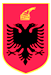 REPUBLIKA E SHQIPËRISË KOMISIONI QENDROR I ZGJEDHJEVEV E N D I MPËR MIRATIMIN E MODELEVE TË DOKUMENTEVE QË DO TË PËRDOREN NGA GN-JA DHE KZAZ-JA PËR NXJERRJEN E REZULTATEVE TË ZGJEDHJEVE TË ORGANEVE TË QEVERISJES VENDORE, TË DATËS 30 QERSHOR 2019Komisioni Qendror i Zgjedhjeve në mbledhjen e datës 18.01.2019, me pjesëmarrjen e: Klement	ZGURI -		KryetarDenar 		BIBA -			Zv/KryetarBledar		SKËNDERI-		AnëtarEdlira		JORGAQI-		AnëtareRezarta	BITRI- 		Anëtareshqyrtoi çështjen me:OBJEKT:	Për miratimin e modeleve të dokumenteve që do të përdoren nga GN-ja dhe KZAZ-ja për nxjerrjen e rezultateve të zgjedhjeve të organeve të qeverisjes vendore, të datës 30 qershor 2019..	       BAZA LIGJORE: 	Neni 23, pika 1, germa a, nenet 119, 120 dhe 122 të ligjit nr.10019, datë 29.12.2008 “Kodi Zgjedhor i Republikës së Shqipërisë”, të ndryshuar.Komisioni Qendror i Zgjedhjeve pasi shqyrtoi dokumentacionin e paraqitur si dhe dëgjoi diskutimet e të pranishmëve; VËREN:Në përputhje me përcaktimet që bëhen në Kodin Zgjedhor, nenet 119, 120 dhe 122, KQZ përgatitit modelet e dokumenteve që do të përdoren për nxjerrjen e rezultateve të zgjedhjeve të organeve të qeverisjes vendore, të datës 30 Qershor 2019, si nga GN-ja dhe nga KZAZ-ja. Dokumentacini i nevojshëm për nxjerrjen e rrezultatit janë tabelat e rezultatit për grupet e numërimit dhe KZAZ-në dhe vendimi i KZAZ-së për miratimin e tyre. Modelet e tabelave të rezultatit për kryetarin e njësisë vendore dhe për këshillat bashkiak që do të përdoren nga Grupet e Numërimit, kanë të gjitha elemtet e nevojshëm për të pasqyruar rezultatin e numërimit të votave sipas nenit 16, 117 118 dhe 119 të Kodit Zgjedhor, si më poshtë: model për pasqyrimin e rezultateve të QV-së për kryetar, (Modeli 56-19), një model për rezultatet për kryetar për fletët e votimit të hedhura gabim (Model 56-19-G), model për rezultatet e QV-së për këshillin (Model 57-19) dhe model për rezultatet për këshillin për fletët e votimit të hedhura gabim (Model 57-19-G). Modelet e mësipërme janë në format A3. Në këto modele mendohet që, krahas vendosjes së numërit të kodeve të vulave të sigurisë me të cilat mbyllet kutia e përkatëse e votimit, të jenë edhe kundërshtimet e anëtarëve të GN-së, nëse kanë, dhe anëtarët e GN-së të firmosin në të, para se  të dorëzohet në KZAZ.Modelet e tabelave përmbledhëse të rezultatit për kryetarin e njësisë vendore dhe për këshillat bashkiak që do të përdoret nga KZAZ, kanë të gjitha elementet e nevojshëm për të pasqyruar rezultatin e numërimit të votave sipas nenit 122 të Kodit Zgjedhor, duke përfshirë dhe modelin e vendimit për miratimin e tyre, si më poshtë:model për tabelën përmbledhëse të rezultateve të bashkisë për kryetarin (Modeli 39-19) në format A4, një model për tabelën përmbledhëse provizore të rezultateve të bashkisë për kryetarin (Modeli 39-19-P) në format A4 dhe një model për tabelën përmbledhëse të rezultateve të bashkisë për këshillin (Model 40-19) në format A3; modelet e vendimeve që do të marrë KZAZ për miratimin e tabelës përmbledhëse të rezultateve përkatësisht për kryetarin (Model 39-19-V) dhe për këshillin (Model 40-19-V), në format A4. Tabela e rezultateve për QV-në është në bllok me letër kimike (çfarë shkruhet në fletën e parë del edhe në fletët e tjera) me 5 fletë blloku. Fleta e parë e bllokut do të shërbejë si origjinale, të tjerat do të shërbejnë si kopje, që do të marren nga anëtarët e GN-së. Kopje të origjinales, të vulosura nga sekretari i KZAZ-së me vulën e KZAZ-së, mendohet t’u jepen anëtarëve të KZAZ-së si dhe vëzhguesve të subjekteve zgjedhore, nëse i kërkojnë.Tabelat përmbledhëse të rezultateve dhe ato provizore Model 39-19, 39-19-P dhe Model 40-19, do të jenë letër e thjeshtë. Tabelat përmbledhëse të rezultateve të firmosura nga anëtarët e KZAZ-së, do të shërbejnë si origjinale. Kopje të tabelave përmbledhëse të rezultateve, të vulosura nga sekretari i KZAZ-së me vulën e KZAZ-së, u jepen anëtarëve të KZAZ-së si dhe vëzhguesve të subjekteve zgjedhore, nëse i kërkojnë.Për të ndihmuar GN-të dhe KZAZ-të, emrat e kandidatëve për kryetar dhe emrat e subjekteve që garojnë për këshillin, të para printohen në tabelat përkatëse sipas përmbajtjes së fletës së votimit të njësisë vendore.PËR KËTO ARSYE:Mbështetur në nenin 23, pika 1, germa a, nenin 119, 120 dhe 122 të Ligjit nr.10019, datë 29.12.2008 “Kodi Zgjedhor i Republikës së Shqipërisë”, i ndryshuar,V E N D O S I :Të miratojë modelet e dokumenteve që do të përdoren nga Grupi i Numërimit dhe Komisioni i Zonës së Administrimit Zgjedhor për nxjerrjen e rezultateve të zgjedhjeve të organeve të qeverisjes vendore, të datës 30 Qershor 2019, bashkëlidhur këtij vendimi: a) Tabelë e Rezultateve për QV-në, për kryetarin, Model 56-19;b) Tabelë e Rezultateve për kryetarin për fletët e votimit të hedhura gabim, Model 56-19-G;c) Tabelë e Rezultateve për QV-në, për këshillin, Model 57-19;ç) Tabelë e Rezultateve për këshillin për fletët e votimit të hedhura gabim, Model 57-19-G;d) Tabelë Përmbledhëse e Rezultateve për Bashkinë, për kryetarin, Model 39-19;dh) Tabelë Përmbledhëse provizore e rezultateve për bashkinë, për kryetarin, Model 39-19-P;e) Tabelë Përmbledhëse e Rezultateve për bashkinë,  për këshillin, Model 40-19;ë) Model-vendim i KZAZ-së për miratimin e tabelës përmbledhëse të rezultateve për bashkinë, për zgjedhjen e kryetarit, model 39-19-V;f) Model-vendim i KZAZ-së për miratimin e tabelës përmbledhëse të rezultateve për bashkinë,   për zgjedhjen e këshillit, model 40-19-V.Modelet e dokumenteve të përmendura në pikën 1 të këtij Vendimi të prodhohen si më poshtë:Tabelat e rezultateve model 56-19, 56-19-G, 57-19 dhe model 57-19-G  të prodhohen me fletë kimike, në një bllok me nga 5 fletë secili, në format A3. Fleta e parë e bllokut të shërbejë si tabelë origjinale, fletët e tjera të shërbejnë si kopje dhe t’u jepen anëtarëve të Grupit të Numërimit. Pjesa tjetër, që u jepen anëtarëve të KZAZ-së si dhe vëzhguesve të subjekteve zgjedhore, nëse i kërkojnë, tabelat e rezultateve model 56-19, 56-19-G,      57-19, 57-19-G dhe model 40-19 të prodhohen në sasinë e duhur në format A3, letër e thjeshtë; tabelat Model 39-19 dhe 39-19-P të prodhohen në sasinë e duhur në format A4, në letër të thjeshtë.Në tabelat e përmendura në pikën 1 të këtij Vendimi, të para printohen subjektet zgjedhore sipas fletëve të votimit të bashkisë përkatëse. Modelet e vendimit 39-19-V dhe 40-19-V të prodhohet në sasinë e duhur në format A4,   në letër të thjeshtë.Kundër këtij vendimi mund të bëhet ankim në Kolegjin Zgjedhor brenda 5 ditëve nga shpallja  e tij. Ky vendim hyn në fuqi menjëherë.Klement		ZGURI -		KryetarDenar 		BIBA -		Zv/KryetarBledar		SKËNDERI-		AnëtarEdlira			JORGAQI-		AnëtareRezarta		BITRI			Anëtare